Uvod u problematiku temePredavanje će obraditi tematiku dokumentacije o nabavi, tehničke specifikacije i troškovnik te postupak pregleda i ocjene ponude kroz ESPD obrasce i e-Certis sustav. Od stupanja na snagu novog Zakona o javnoj nabavi iz 2016. godine njihova je primjena obvezatna, ali popunjavanje ESPD obrasca, odnosno korištenje e-Certisa, često izazivaju nedoumice. Kroz praktične primjere ukazat će se na najčešće pogreške koje se javljaju prilikom pregleda i ocjene ponuda. Također, u zadnjem dijelu edukacije će se izložiti praksa DKOM-a vezana uz e-Certis sustav.Zašto pohađati U nastavku su razlozi za pohađanje edukacije:Na edukaciji se obrađuju praktični primjeri dokumentacije o nabavi, pregleda i ocjene ponuda kroz ESPD obrasce i e-Certis sustavProgramom će se ukazati na najčešće pogreške koje se javljaju u praksi, s naglaskom na EU financirane projekte, te će se dati pregled prakse DKOM-aPJR stručnjaci koji provode edukaciju proveli su više od 500 postupaka javne nabave u što u sklopu EU sufinanciranih projekata što kao članovi stručnog povjerenstva NaručiteljaCiljne skupine Edukacija je namijenjena:osobama koje žele obnoviti svoje poznavanje odredbi ZJN kao i osobama koje žele kroz praktične primjere saznati o zadnjim praksama u provedbi JNKorisnicima EU projekata koji planiraju provoditi postupke nabave a koji se nikada nisu susreli sa javnom nabavomSvima onima koji kroz praktične primjere žele saznati kako ispravno provoditi postupke nabave kroz pregled i ocjenu ponuda kroz ESPD obrasce i e-Certis sustav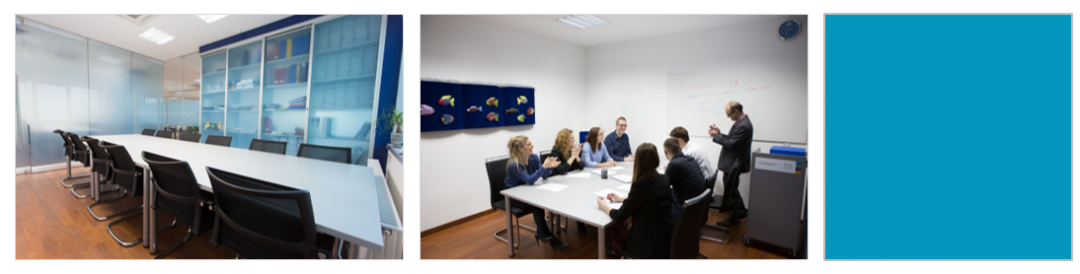 U kotizaciju je uključenoRadni materijali edukacije (prezentacija predavanja, primjeri, vježbe, rješenja i sl.)Publikacija: „Zbornik stručnih članaka o javnoj nabavi“„Strip za početnike u EU fondovima“U slučaju prvog pohađanja, popust od 20% na svaku sljedeću PJR edukacijuOsvježenje pod pauzamaKOMBINACIJA EDUKACIJE I SASTANKA: S obzirom da se edukacije održavaju u edukacijskoj dvorani PJR-a, dolazak na edukaciju može se kombinirati s individualnim razgovorom s PJR stručnjacima na sljedeće načine:s intervjuom temeljem kojega radimo besplatnu procjenu potencijala pojedine organizacije za EU fondove ili savjetovanjem oko sukladnosti pojedine ideje s natječajem za EU sredstvasa savjetovanjem oko individualnih potreba pojedine organizacije za profesionalnom stručnom podrškom ili personaliziranim sastavljanjem in-house programa usavršavanja temeljem točnih potreba organizacije9:00 – 10:30Dokumentacija o nabavi – definiranje opisa predmeta nabave i tehničkih specifikacija, Jednakovrijednost DA ili NE, kriteriji jednakovrijednosti i dokazivanje jednakovrijednosti10:30-10:45Pauza za osvježenje10:45-12:15Ekonomski najpovoljnija ponuda i troškovnik, pregled dobrih i loših primjera, Tehničke specifikacije i praksa DKOM-a12:15-13:00Pauza za ručak13:00-14:30Postupak pregleda i ocjene ponude kroz ESPD obrasce, najčešće pogreške u ESPD obrascima, e-Certis sustav za provjeru uvjeta sposobnosti14:30-14:45Pauza za osvježenje14:45-16:30Praksa DKOM-a vezano za ESPD- obrasce i e-Certis sustav 